CURRICULUM VITAEJob Seeker First Name / CV No: 1817694Click to send CV No & get contact details of candidate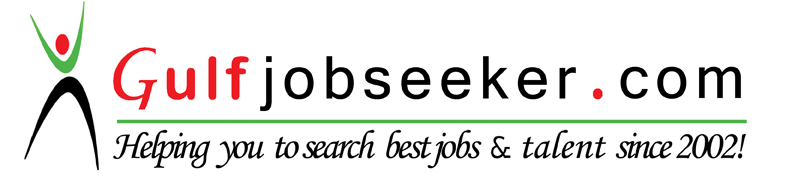 Career Objective:Looking to join an organization that is both progressive and offers opportunities for advancement and to serve the organization to the best of my abilities and help meet its ever-growing targets and in the process enhance my skills.Professional qualification #1(2007-2011)Academic Qualification #1(2005-2007)Qualification#2(2005)Project  Completed(Academic)Professional TrainingWork experience 1#Work experience 2#Work experience 3#Skills & valuesExperience acquiredInstruments HandledComputer proficiencyDate of BirthSexNationalityMarital StatusLanguage  proficiencyPositive TraitsB.Sc. Nursing from Mother Theresa College of NursingMysore, Karnataka with 68 % aggregateHSE(12th)in Science StreamFrom Arakkuzha St. Mary’s Higher Secondary School, Muvattupuzha, Ernakulam, Kerala with 75%aggregate.SSLC(10th)from  Ebenezer High School ,Veettoorr, Ernakulam, KeralaWith72%aggregate.Subjective well-being of students with disabilities: A study with Special reference to Pondicherry University1. Worked as Student Nurse at Cheluvamba Hospital, Mysore2. Worked as Student Nurse Trainee in K.R. Hospital, Mysore.3. Worked as Psychiatric Student Nurse Trainee in Spandana Hospital, Bangalore ( i ) Name and address          : Lakshmi Hospital       of the Hospital		 Perumbavoor.P.O.				 Ernakulam				 Kerala ( St ), India			 Period of Employment	: 01-01-2012 to 21-03-2013Designation			: Staff NurseArea of Work		            : Paediatric Ward 	(ii) Name and address           : Amritha Institute of Medical Sciences &           of the Hospital               Research Center                       		             Ponekkara, Edappally.P.O.				 Ernakulam District Kerala ( St ), IndiaPeriod of Employment         : 12-06-2013  to 12-06-2014Designation		         : Staff NurseArea of Work		        : Paediatric Wardii) Name and address           : Palace Hospital           of the Hospital               Pottaa, Chalakudy.P.O.				 Ernakulam District Kerala ( St ), IndiaPeriod of Employment         : 26-07-2014  to 26-01-2016Designation		         : Staff NurseArea of Work		        : Paediatric WardDHA,BLS & ACLS Achieved                                   1.Communication skills                        2. Documentation skills                        3.Coordinating skills                                    4.Computer skills                                    5.Language skillsAdaptabilityHonestDedicated Willingness to learnExperience in Cardiac & URTI (Myocardial Infraction, LVF, RVF, Congestive Heart failure, Pulmonary Tuberculosis, Pneumonia, Asthma, Emphyma etc.Admission of Patients.Defibrillaror, Ambu Bag, ECG Machine, Nebulizer, Pulse Oximeter, BP Apparatus, Thermometer,  etc..MS office (working knowledge), E-mail applications, 09th Feb 1990FemaleIndian
MarriedMalayalam, English, Kannada(speak)& Hindi (Basic)Punctuality, Responsibility, Adaptability, Dedicated, Team working skills, Communication skills and Willingness to learn.